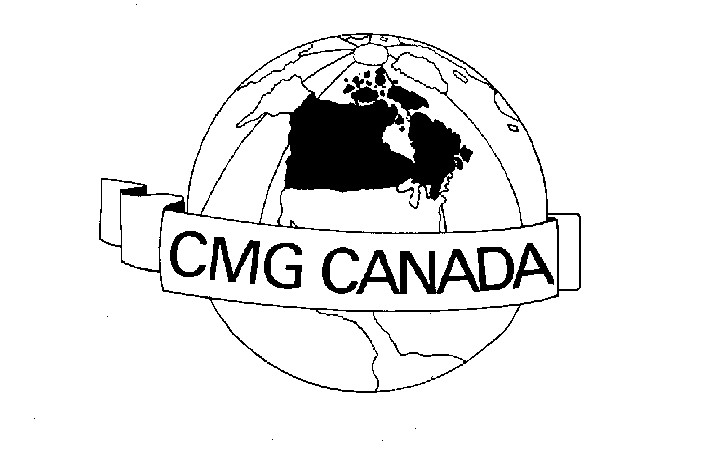 CMG CANADA MEMBERSHIP APPLICATION 	2019-2020Membership is from September to AugustFEE is $100	for 4 days  or $50 for one day (see membership page)Send Interac E-Mail Transfer:   to ashley.wherlan@bmo.com do this via your financial institution’s Online Banking FacilitySend a second email using your same email you used for the Email Transfer to ashley.wherlan@bmo.com andinclude this completed form as an attachment and provide Gabe with a clue to answer the questionyou supplied in the eTransfer  if  your FI requires a password                                   orMail this application and cheque to:	CMG Canada Inc.					63 Ferris Lane Unit B12					Barrie, Ontario  L4M 5C4			Include this form in envelope with cheque		INDIVIDUAL  CONTACT INFORMATIONCompany							                        	  Address		                                                                                    	Name											Phone/Fax:										Email					            					CMG Canada will only use your e-mail address to keep you informed of CMG Canada activities. If you would like your e-mail address to be shared with other CMG Canada related organizations, please check the box at the end of the e-mail line